La Corporación Pública para la Supervisión y Seguros de Cooperativas de Puerto Rico vela por la integridad y la fortaleza financiera del Movimiento Cooperativo de Puerto Rico, a través de la supervisión y la fiscalización justa, equitativa y efectiva de todas las Cooperativas. Garantiza la solvencia, solidez y competitividad de las Cooperativas de Ahorro y Crédito y asegura los depósitos y las acciones de los socios y depositantes, protegiendo el interés público.Directorio de COSSECAlgunos de los servicios ofrecidos por la agencia son los siguientes:Propician la solvencia, solidez y competitividad mundial dirigida al desarrollo socioeconómico mediante la aplicación de una política pública financiera ágil, moderna y flexible que asegura el balance y la equidad entre los intereses de los socios, depositantes y el desarrollo del cooperativismo.Aseguran proveyendo un seguro de acciones y depósitos para sus socios y depositantes hasta $250,000.00.Facilitamos la creación de estructuras corporativas y cooperativas, además de viabilizar la integración económica del sector de ahorro y crédito con otros sectores productivos.Se provee educación.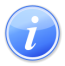 Descripción del Servicio 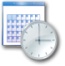 Lugar y Horario de Servicio 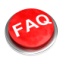 Preguntas Frecuentes